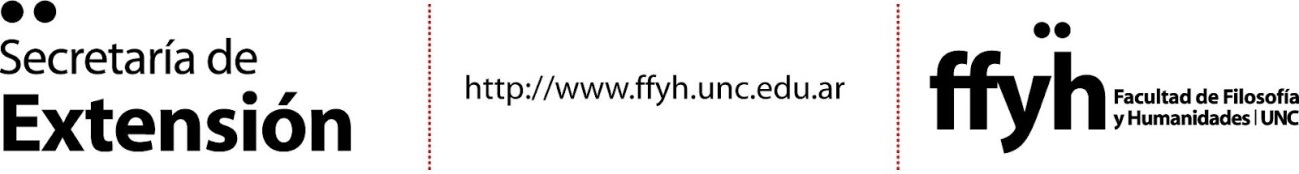 Actividades de ExtensiónFormulario de PresentaciónConsideraciones generalesSe consideran Actividades de Extensión a aquellas “prácticas realizadas con la comunidad, acotadas en tiempo y objetivos, y que propician condiciones para el inicio de un diálogo de saberes” (Art. 7 de la Ordenanza 01/2017 - Reglamento Interno de la Secretaría de Extensión), en diferentes modalidades como por ejemplo conferencias, ciclos, eventos especiales. En caso de que el público destinatario sea docente, las actividades serán sin puntaje.Las propuestas podrán ser presentadas por actores sociales de la comunidad, por integrantes de la FFyH, de otras dependencias de la UNC o de otras universidades, siempre y cuando cuenten con un docente o no docente de la FFyH como responsable institucional, se garantice la articulación con el grado e involucre la participación de los distintos claustros de la FFyH. En ningún caso se aceptarán actividades que se hayan presentado o se estén ejecutando de manera simultánea en otras unidades académicas sin el consentimiento de esta Secretaría (Art. 25 y 26 de la Ordenanza 01/20172017 - Reglamento Interno de la Secretaría de Extensión).Circuito administrativo para la presentación y aprobación de propuestasLa propuesta deberá ser presentada al menos con 30 días de anticipación del inicio de la actividad, y por correo electrónico a mesadeentradas@ffyh.unc.edu.ar, con copia a extension@ffyh.unc.edu.ar.  En el cuerpo del correo electrónico se solicitará a Mesa de Entradas el inicio de expediente electrónico, adjuntando la documentación a presentar, y su pase a la Secretaría de Extensión.Los documentos a adjuntar son 3: Nota de elevación, dirigida a la Secretaría de Extensión con los siguientes datos: nombre de la actividad, nombre de les responsables de la propuesta, sus contactos (teléfono/e-mail) y fecha de inicio y finalización de la actividad.Formulario de presentación.Un archivo con los curriculum vitae abreviados del/es responsables y hojas de vida de los demás integrantes del equipo (aprox. 150 palabras por cada une, con la trayectoria pertinente a la propuesta).Una vez recibida la propuesta por la Secretaría de Extensión, se procederá a contactarse con le responsable y se tramitarán los avales necesarios con las unidades académicas involucradas. NOMBRE DE LA ACTIVIDADDATOS DEL EQUIPO DE TRABAJODATOS DE LAS INSTITUCIÓN, ORGANIZACIÓN, GRUPOS CON LAS QUE SE TRABAJARÁPROPUESTAFirma y aclaración de le responsable de la actividad:Que refleje el objeto, tema o problema que se abordará.**Completar aquí**Indicar a les integrantes del equipo según sus funciones en la propuesta: responsable institucional, docente dictante, docente invitade, colaborador, coordinador, etc.Indicar a les integrantes del equipo según sus funciones en la propuesta: responsable institucional, docente dictante, docente invitade, colaborador, coordinador, etc.Indicar a les integrantes del equipo según sus funciones en la propuesta: responsable institucional, docente dictante, docente invitade, colaborador, coordinador, etc.Indicar a les integrantes del equipo según sus funciones en la propuesta: responsable institucional, docente dictante, docente invitade, colaborador, coordinador, etc.Indicar a les integrantes del equipo según sus funciones en la propuesta: responsable institucional, docente dictante, docente invitade, colaborador, coordinador, etc.Indicar a les integrantes del equipo según sus funciones en la propuesta: responsable institucional, docente dictante, docente invitade, colaborador, coordinador, etc.ApellidoNombreDNIFunción en la ActividadCargo / Rol e Institución a la que perteneceCorreo ElectrónicoResponsable InstitucionalUnidades Académicas involucradasIndicar departamentos, escuelas, facultades, centros de investigación.Instituciones u organizaciones extrauniversitarias involucradasEnunciar cada una describiendo brevemente la participación en el programa.Instituciones u organizaciones extrauniversitarias involucradasEnunciar cada una describiendo brevemente la participación en el programa.Instituciones u organizaciones extrauniversitarias involucradasEnunciar cada una describiendo brevemente la participación en el programa.Institución /organización / grupoTipo de participaciónReferente (apellido y nombre)Lugar donde se realizará la actividadCompletar todos los datos en caso de no ser sede la FFyHLugar donde se realizará la actividadCompletar todos los datos en caso de no ser sede la FFyHLugar donde se realizará la actividadCompletar todos los datos en caso de no ser sede la FFyHLugar donde se realizará la actividadCompletar todos los datos en caso de no ser sede la FFyHInstitución / Organización SedeDirecciónCorreo electrónicoTeléfonoResumen - Fundamentación GeneralDescribir los motivos, problemas, necesidades o demanda en que se centra la propuesta; una breve reseña de antecedentes relevantes a esta propuesta si los hubiera; una explicación sintética de la importancia y propósito de la intervención; así como la pertinencia del equipo de trabajo y población con la que se trabajará (máximo 300 palabras).**Este resumen podrá ser utilizado en la difusión de las actividades de la Secretaría de Extensión**Carácter extensionistaExplicar las características que hacen de esta propuesta una actividad de extensión universitaria. Por ejemplo, sobre la participación de les actores sociales, la puesta en diálogo de saberes disciplinares con otros saberes presentes en los territorios, aportes a la formación de grado con las que está vinculada la propuesta, etc. (máximo 300 palabras).ObjetivosDescribir los cambios centrales que se esperan lograr o promover.Población involucradaCaracterizar la población con quienes se trabajará y / o a quienes estará destinada la actividad (máximo 200 palabras). Metodología de trabajoDescribir el tipo de dispositivo elegido para el trabajo conjunto (ej.: intervenciones artísticas, presentación de libro, taller, conversatorio, cine debate, webinar, conferencia virtual, etc.) y justificar brevemente la elección en relación a los objetivos y las características de la población involucrada (máximo 200 palabras).  ContenidoDetallar los conocimientos y saberes en los que se centra la propuesta y su organización en unidades temáticas, ejes, etc., según corresponda (máximo 200 palabras).Plan de trabajoCronograma que incluya fecha de inicio y finalización, días y horarios y modalidad Plan de trabajoCronograma que incluya fecha de inicio y finalización, días y horarios y modalidad Plan de trabajoCronograma que incluya fecha de inicio y finalización, días y horarios y modalidad Plan de trabajoCronograma que incluya fecha de inicio y finalización, días y horarios y modalidad Plan de trabajoCronograma que incluya fecha de inicio y finalización, días y horarios y modalidad Encuentro NºFechaHora de inicio y finalizaciónSede: dirección, lugar o aula, modalidad (virtual, presencial),etc.Cupo de asistentes (mínimo y máximo)Duración total (horas a certificar, según corresponda): Duración total (horas a certificar, según corresponda): Duración total (horas a certificar, según corresponda): Duración total (horas a certificar, según corresponda): Duración total (horas a certificar, según corresponda): Bibliografía a utilizar por les asistentes (según corresponda)Requerimientos técnicos para la realización de la actividadDetallar los recursos materiales necesarios que se requerirán, tales como: transporte, útiles, soporte tecnológico (audio, proyector, computadora), etc. **Se solicita consultar previamente a la Secretaría de Extensión**Otra información relevante para la difusión de la actividadDetallar por ej.: requisitos de inscripción; costo (desagregando si corresponde costo de inscripción, cantidad de cuotas, costo total); docentes y / o artistas invitades; estructura del programa y/o de contenidos por encuentro, etc.